BIODATA MAHASISWA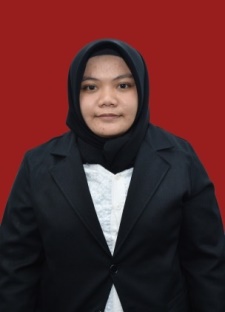 IDENTITAS DIRINama 			: Ria Santika DeskyNPM 			: 152114197Tempat/Tgl. Lahir 	: Kutacane,20 April 1997Jenis Kelamin 		: PerempuanAgama 			: IslamStatus 			: Belum Menikah Anak ke 			: 5 dari 6 bersaudaraAlamat                             : Aceh Tenggara  No. Telp./HP 		: 082274396254	ORANG TUANama Ayah                      : Alm. Aliman DeskyPekerjaan                         : ALMNama Ibu			: Hj. Asmah       Pekerjaan                          :Ibu rumah tangga       Alamat       		: Kutagenting Kec.Babusalam Kab.Aceh tenggaraPENDIDIKAN SD 			: SD Muhammadiyah Aceh Tenggara SLTP/SMP		: SMP Pesantren Al-kautsar Al- Akbar Medan   SLTA/SMA/SMU            : SMA Pesantren Al-kautsar Al- Akbar Medan                   S-1			: Universitas Muslim Nusantara Al Washliyah              MedanJudul Skripsi	: Skrining Fitokimia dan Formulasi Ekstraksi Etonol Kulit Buah Duku (Lansium Domesticum correa) Sebagai Krim Anti-agingDosen Pembimbing I	: Dr. Cut Fatimah, M.Si., AptDosen Pembimbing II	: Dr. Samran, M.Si., Apt							Medan,24 Februari 2018Hormat SayaRia Santika DeskyNPM 152114197